На основу члана 116. став 1.  Закона о јавним набавкама („Сл.гласник РС“ бр.124/2012, 14/2015 и 68/2015), Градска управа за инфраструктуру и развој  Града Ужица објављујеОБАВЕШТЕЊЕ О ЗАКЉУЧЕНОМ УГОВОРУ
Врста поступка: јавна набавка мале вредности  Врста предмета набавке: радовиОпис предмета набавке: Путна инфраструктура у МЗ ЛипаВрста наручиоца: градска и општинска управаИнтернет страница наручиоца: www.uzice.rs Редни број јавне набавке у плану набавки: 1.3.32Природа, обим, основна обележја, место извођења радова: изградња путне инфраструктуре у МЗ Липа- Крак улице Добросава Ружића  до бр.14,  л=60м; ш=3-3,5 м асфалт обим радова дефинисан предмером радова на путној инфраструктури МЗ Липа; место извођења радова: МЗ Липа.Назив и ознака из општег речника набавке: радови на путевима – 45233140-2.Процењена вредност јавне набавке: 375.000 динара без ПДВ-аУговорена вредност јавне набавке: 374.910 динара без ПДВ-а                                                             449.892 динара са ПДВ-ом(Начин финансирања:Наручилац 67% од уговорене вредности, односно 251.189,70 динара без пдв-а, 301.427,64 динара са пдв-ом и МЗ Липа 33% од уговорене вредности односно 123.720,30 динара без пдв-а, односно 148.464,36 динара са пдв-ом)Критеријум за доделу уговора: најнижа понуђена ценаБрој примљених понуда:1 (једна) понудаНајвиша понуђена цена: 374.910 динара без ПДВ-аНајнижа понуђена цена: 374.910 динара без ПДВ-аНајвиша понуђена цена код прихватљивих понуда: 374.910 динара без ПДВ-аНајнижа понуђена цена код прихватљивих понуда: 374.910 динара без ПДВ-аДео или вредност уговора који ће се извршити преко подизвођача: не наступа са подизвођачемДатум доношења одлуке о додели уговора: 23.06.2020. годинеДатум закључења уговора:  26.06.2020. годинеОсновни подаци о добављачу:  ЈКП Нискоградња, Ужице, ул.Међај бр.19, ПИБ:100597962; МБ:07221436Период важења уговора: до испуњења уговорних обавезаОколности које представљају основ за измену уговора: околности су дефинисане чланом 21. и чланом 22. предметног уговораЛица за контакт: Славиша Пројевић, slavisa.projevic@uzice.rs и Ивана Дрчелић, ivana.drcelic@uzice.rs  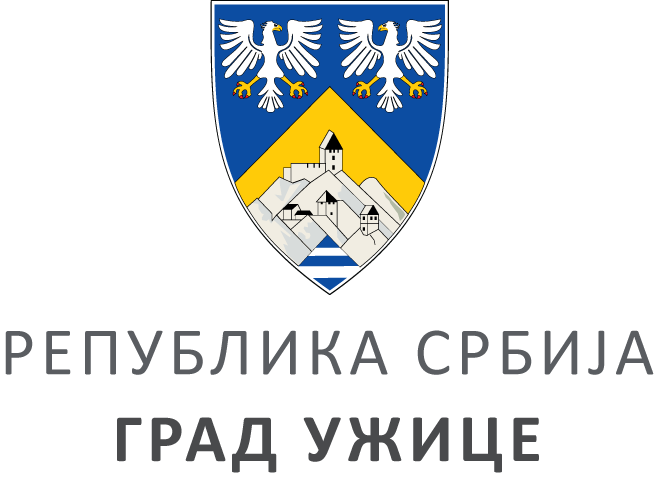 ГРАДСКА УПРАВА ЗА ИНФРАСТРУКТУРУ И РАЗВОЈГРАДСКА УПРАВА ЗА ИНФРАСТРУКТУРУ И РАЗВОЈГРАДСКА УПРАВА ЗА ИНФРАСТРУКТУРУ И РАЗВОЈГРАДСКА УПРАВА ЗА ИНФРАСТРУКТУРУ И РАЗВОЈVIII ББрој: 404-139/20ББрој: 404-139/20Датум:Датум:26.06.2020. године